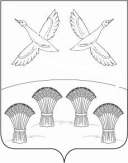                         Р Е Ш Е Н И Е              ( Проект )Совета СВОБОДНОГО    СЕЛЬСКОГО ПОСЕЛЕНИЯПРИМОРСКО-АХТАРСКОГО РАЙОНА третьего созыва     ноября 2018года                                                                               №  000                                                                                                                                                                                                                     Х. СвободныйОб утверждении  списка  невостребованных земельных долей (паев), колхоза «Заря – Кубани» из земель  сельскохозяйственного назначения на территории Свободного сельского поселения Приморско-Ахтарского района  На основании ст.ст.12.1, 14, 14.1 Федерального закона от 24 июля 202 года №101-ФЗ « Об обороте земель сельскохозяйственного назначения» в связи с тем, что общим собранием участка долевой собственности в течение четырех месяцев со дня опубликования списка невостребованных земельных долей не принято решение  по вопросу о невостребованных земельных долях, руководствуясь п.п.1,2,6,7,8, ст. 12.1  Федерального закона от 24 июля 2002 года №101 ФЗ «Об обороте земель сельскохозяйственного назначения, совет  Свободного сельского поселения Приморско-Ахтарского района РЕШИЛ:1. Утвердить  список невостребованных земельных долей в границах  колхоза «Заря – Кубани» из земель сельскохозяйственного назначения на территории Свободного сельского поселения Приморско-Ахтарского района согласно приложению. 2. Администрации Свободного сельского поселения Приморско-Ахтарского района             обратиться в Приморско – Ахтарский  районный суд Краснодарского края с требованием о признании муниципальной собственности на невостребованные земельные доли.3.  Настоящее решение опубликовать в средствах массовой информации,  разместить на официальном сайте  администрации  Свободного сельского поселения Приморско-Ахтарского района (Хлапова М.В.) 4. Решение вступает в силу со дня его официального опубликования.Глава Свободного сельского поселенияПриморско-Ахтарского района                                                          В.Н.СиротаПРИЛОЖЕНИЕ УТВЕРЖДЕНО                                                                               решением Совета Свободного                                                                сельского поселения  Приморско-Ахтарского района                                                                     от               2018 года №    Список          невостребованных земельных долей в границах  колхоза «Заря – Кубани» из земель сельскохозяйственного назначения на территории Свободного сельского поселения Приморско – Ахтарского районаГлава Свободного сельского поселенияПриморско-Ахтарского района                                                          В.Н.Сирота№ п/н№ св-ваРазмер земельной долиРазмер земельной доли   Основания для включения   Основания для включенияФ.И.О.бывшего собственника или № свидетельства о смертиФ.И.О. собственника, о котором в Россреестре отсутствуют сведения о праве на земельную долюВсего(га)Пашня  (га)     1    2    3            4                      516,185,37Данцева Наталья Гавриловна26,185,37Серов Андрей Владимирович36,185,37Мусаев Касим46,185,37Кагадий Любовь Петровна56,185,37Головко Владимир Александрович66,185,37Циркунник Юрий Иванович76,185,37Костюк Владимир Петрович86,185,37Шпарага Виктор Федорович9.6,185,37Кислицин Виталий Александрович10.6,185,37Кутовой Алексей Иванович11.2,562,56Пенькова Мария Ивановна12.2,562,56Пеньков Павел Петрович13.2,562,56Редькина Антонина Ивановна14.6,185,37Дубов Павел Петрович15.6,185,37Шерстнев Николай иванович16.6,185,37Собликов Иван Григорьевич17.6,185,37Петрова Людмила Викторовна